SCALE Task:Teacher to gather students into 4 – 6 groups of 4 people depending on class size. (2 people needed to stretch out tape measure. 2 People to mark out measurements with tape. Give students the following items:Task sheet: 1-6 (one each group)Tape measureMasking TapeScissorsStudents and teacher to gather in JPC Atrium with all items above.Set time for Task i.e. 20 minutes. (Could have prizes for 1st place…)Students to measure out on floor the Scale/size of each painting and use masking tape to show the frame/size.When complete place the Task card face up on the ground within the masked space. Students to walk around and imagine the work this scale…Discuss:How important was Scale?Why were these paintings so large? What was the artist trying to express?How does Scale affect the viewer? How did this exercise make you feel?Do you think Scale relates to the context i.e. ‘the Industrial Revolution’? How?Clean up Tape and put in binWell done!SCALE 1: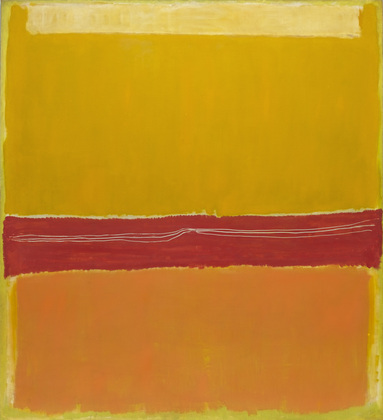 Artist: Mark RothkoTitle: No.5/ No. 22Date: 1950 (dated on reverse 1949)Medium: Oil on canvasMeasurements: 297 x 272cmSCALE 2:Artist: Barnett NewmanTitle: Vir Heroicus SublimisDate: 1950 - 51Medium: Oil on canvasMeasurements: 242.2 x 541.7cm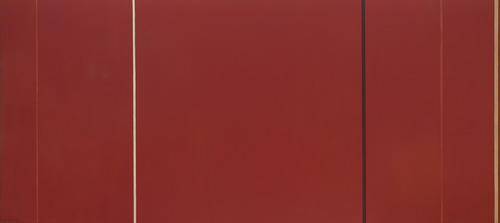 SCALE 3: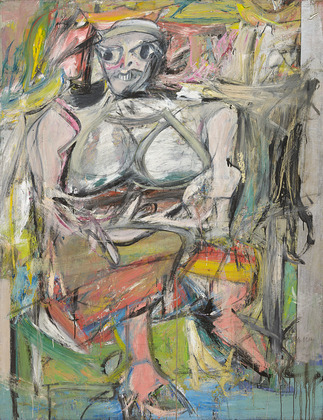 Artist: Willem De KooningTitle: Woman 1Date: 1950 - 52Medium: Oil on CanvasMeasurements: 192.7 x 147.3 cmSCALE 4:Artist: Jackson Pollock Title: One: Number 31Date: 1950Medium: Oil & Enamel on canvasMeasurements: 269.5 x 530.8cm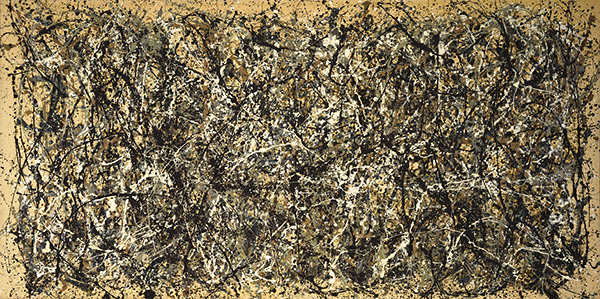 SCALE 5: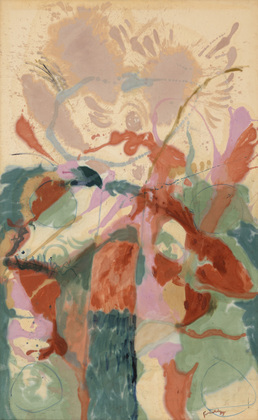 Artist: Helen FrankenthalerTitle: Jacobs LadderDate: 1957Medium: Oil on canvasMeasurements: 287.9 x 177.5cmSCALE 6: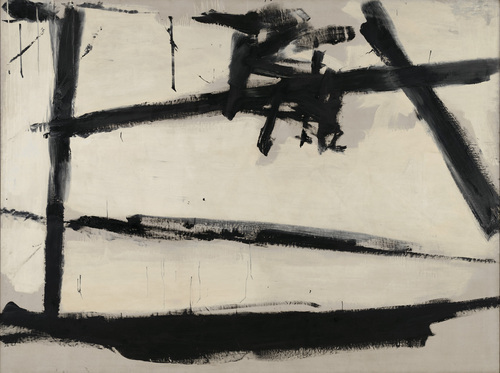 Artist: Franz KlineTitle: Painting Number 2Date: 1954Medium: Oil on CanvasMeasurements: 204.3 x 271.8cm